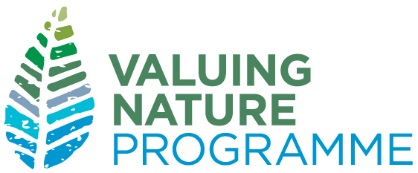 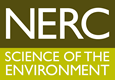 Demystifying Health Metrics Report - Application FormDeadline: Midday Monday 3 June 2019Return to: Demystifying@valuing-nature.netDeadline: Midday Monday 3 June 2019	Return to: Demystifying@valuing-nature.netTitle (<150 Characters)Summary (<200 words)Lead Applicant Details (name, role, department, organisation, address, email, phone)Team members (if applicable, name, role, organisation)Summary of Approach (<200 words)  (In <200 words, What will be your focus and overall approach?)Method (<200 words)  (In <200 words, What methodology will you use? What activities will be included? Include a timetable.)Key questions to be addressed (<200 words) (In <200 words, list the major questions/ issues that the publication will address)Track Record of Applicant (<200 words) (In <200 words provide a brief overview of your  relevant experience (also of the team if applicable))Funding Requested (Specify amount for staff time and any other costs. Include costs to attend the Annual Conference in October 2019, and please sum the total.) Justification of Resources (<200 words) (In <200 words, specify how the funds requested will be used)Contract contact (If successful, please provide a contact who will deal with the contract)